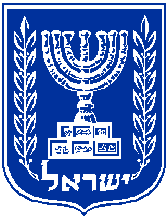 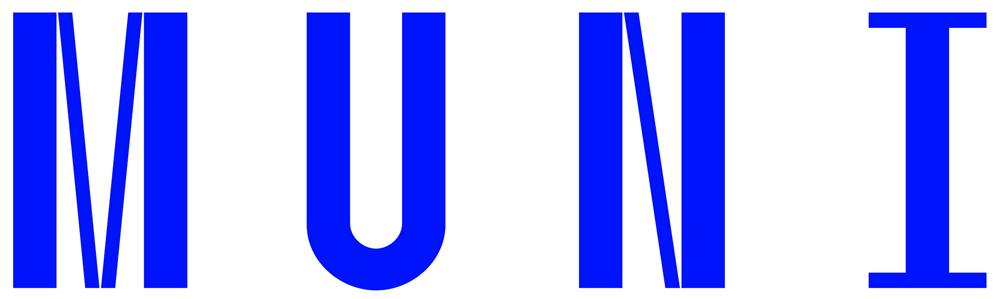 THEODOR HERZL DISTINGUISHED CHAIR PROGRAM APPLICATION
Submission by email to nguyenova@czs.muni.czAPPLICANTPROFESSIONAL PROFILEPROJECT DETAILSPROJECT IMPACTACADEMIC TUTOR IN THE CZECH REPUBLICATTACHMENTSAll applicants are required to submit:Curriculum vitaeConfirmation – either a letter or an e-mail from the academic tutor agreeing to support planned academic activity in the Czech RepublicSelected bibliographyCourse outlines or syllabi (in a single combined document, only for projects including lecturing activity – by e-mail only)ReferencesAll attachments must be provided in English.
SIGNATURE  משרד ראש הממשלה  המועצה הציבורית להנצחת זכרו של בנימין זאב הרצלTitleFirst nameFamily nameDate of birthCountry of citizenshipPrivate addressTelephoneE-mailHome institution in the State of IsraelMailing addressCurrent academic/professional position and starting date in that positionMajor academic disciplineOther specialization(s)Foreign language competencesMost significant professional accomplishments Include items such as significant teaching and research awards, papers delivered at conferences etc. Lecturing activitySummarize your teaching experience and pedagogical approach, indicate your participation in teaching/curriculum projects etc.Research activitySummarize your research background and publication activity, indicate your research grants etc. Professional trips abroad of over 3 months during the past 10 yearsInclude the country, purpose and length of your stayProject titleKey wordsList 5 keywords that best describe your proposed research activityProposed length of stay(Min. Length = 2 weeks, max. Length = 3 months)Proposed dates of stay1st choice:2nd choice:Time flexibilityPlease state how flexible you are concerning dates of your stayLecturing activity at MUAre you interested in giving lectures during your stay at MU? Please specify the relevant subject areas.Project descriptionProvide a detailed outline of the research project. Define measurable goals and outputs of your project. Min. 4000 and max. 8000 characters.Describe the expected impact of the proposed project on your professional competences, including teaching/research activities and benefits for your home and host institution.TitleFirst nameFamily nameInstituiton PositionTelephoneE-mailI, the undersigned, certify that the information contained in this Application Form is correct to the best of my knowledge.I, the undersigned, certify that the information contained in this Application Form is correct to the best of my knowledge.Place:Date:Name:Signature: